                              Faculty ProfileName of Faculty:      Mrs . ARCHANA KALYANKAR                                                                                                    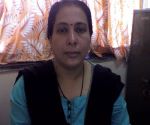 Present Position :     Lecturer in Electronic EngineeringAddress              :     Mumbai                                                                         Mobile No.        :    9833225557                                          E-Mail Id           : adkalyankar@gmail.comDate of joining (Govt of Maharashtra)  :19/01/2019                          (Govt. Poly. Mumbai)  : till date Total Teaching Experience in years:       12 Memberships of professional organizations/Bodies : ----QUALIFICATIONS: (Graduation and Onwards)CAREER DETAILS:TRAINING COURSES ATTENDED:Specialization/ Area of Interest:   Digital ElectronicsPortfolios handled at institute level (Last 3 years): Internal complaint committee memberPortfolios handled at department level (Last 3 years):  Class teacherTest InchargeMOOC course InchargeSr. No.DegreeUniversityClass AwardYear of Passing01E. (Electronics )Shivaji UniversityI199502M.Tech (ENTC)SNDT UNIVERSITYI2018Sr. No.OrganizationDesignationDurationPeriodWork Done in Brief01Government Polytechnic, MUMBAILecturer19/01/2009 to  till date12 yearsLecturer in Electronics EngineeringSr. No.Course NameDurationPlaceTraining AgencyRemarks1Tools for online Teaching Learning process20/4/2020 to17/5/2020OnlineGovernment polytechnicJALGAON2Python3.4.319/5/2020To 23/5/2020OnlineGovernment polytechnicAwasari